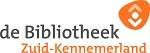 Inschrijfformulier educatief abonnement kinderopvangLet op: dit formulier hoeft niet ingevuld te worden als de organisatie al een educatief abonnement heeft en er geen wijzigingen zijn in de tenaamstelling van de bibliotheekpassen.Naam organisatie: Adres van organisatie:Postcode en woonplaats:Telefoonnummer:E-mailadres:Naam directeur:Naam contactpersoonFactuuradres: (indien dit afwijkt van bovenstaand adres graag o.v.v. juiste tenaamstelling, postadres en postcode)Het educatief abonnement kost € 90,00 Je ontvangt gratis 8 bibliotheekpassen bij het abonnement. Hiermee kunnen 16 boeken worden geleend voor 6 weken. Inschrijfformulier bibliotheekpassen 8 Bibliotheekpassen gratis bij het educatief abonnement.Maximum aantal materialen is 16.Uitleentermijn is 6 weken.Op de pas kunnen alleen jeugdmaterialen geleend worden. De school is verantwoordelijk voor de geleende materialen. Verlengen kan twee keer. Dit kan via www.bibliotheekzuidkennemerland.nl of de Iguana Bibliotheek App. Je kunt namen invullen van verschillende pedagogisch medewerkers maar ook van bijvoorbeeld de voorleescoördinator of de administratie van de organisatie. Mail het ingevulde formulier naar educatie@bibliotheekzuidkennemerland.nlHeb je nog vragen over de passen of zijn er wijzigingen? Mail naar educatie@bibliotheekzuidkennemerland.nlo.v.v. naam organisatie, locatie en eventueel groep. Dit abonnement is per wederopzegging geldig. Beëindigen van het abonnement kan tót 1 augustus voorafgaand aan het nieuwe schooljaar.        De organisatie gaat akkoord met de voorwaardenPasNaam E-mail contactpersoon1.2.3.4.5.6.7.8.